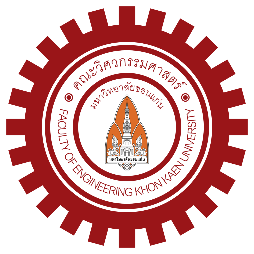 Faculty of Engineering Khon Kaen UniversitySubject: …………………………………………………………………………………… Mid term   Final       Semester:.................... Academic Year:....................Examination Date:…………………………………………	Examination Time:………………………………………Name of Instructors:.........................................................................................................................................----------------------------------------------------------------------------------------------------------------------------Explanation:1.	Number of exam pages: (includes cover page):………………. pages2.	Number of exam:................ 3.	Exam type: (select one): 	 Closed book    		 Open book ..................................................................................................		.........................................................................................................................4.	 Materials allowed:		 Personal Calculator    		 Calculator of the Faculty of Engineering				 Drawing equipment				 Other specified ………………………………………………………………………………					…………………………………………………………………………………………………………..	 No additional materials are allowed5.	Do not allowing all communication tools into the exam room6.	Write the name-surname, student code, section and seat number. In every test page7.	Do not take the exam from the examination room.QuestionFull ScoreScore123Total